Баранников Стас, 3классМКОУ «Нижнекатуховская ООШ»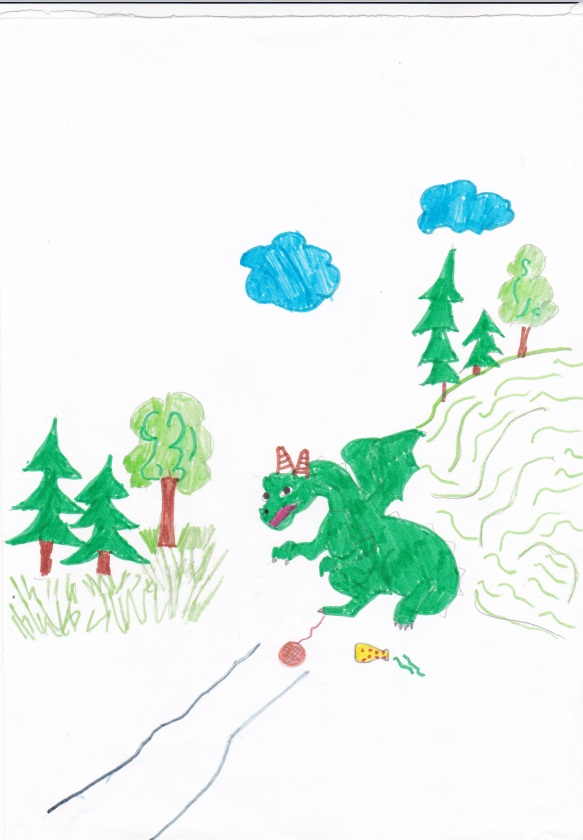  Сказка  о Змее Горыныче.
                   Не любо  не слушай , а врать не мешай.
                   Жили-были муж с женой, и был у них сын Никита и дочка Марина.
                   Однажды родители уехали в город . Приказали Никите  приглядывать  за сестрёнкой.
            Никита собрался  на рыбалку , взял сестру с собой. Её посадил на пригорке, а сам спустился к реке ловить рыбу.  Откуда ни возьмись налетел  Змей – Горыныч и утащил Марину. Никита поймал  рыбку и решил похвалиться сестрёнке. Смотрит, а сестры  нет. Он  испугался, стал звать, она не откликается. Плакал, плакал , но слезами горю не поможешь.  Сам виноват, сам и должен найти сестру.Добежал мальчик до леса и увидел вдалеке  Змея-Горыныча. Догадался  он  ,что Змей  унёс  сестру. Бежит, бежит  по  лесу  видит  избушка  стоит  на курьих   ножках. В   дверях  баба-яга.-Ты  не  видела куда полетел  Змей-Горыныч?-спрашивает мальчик.-Вон, за ту гору.-Как же я туда попаду?-Вот  тебе  волшебный  клубок, он  приведёт   тебя  куда  надо.Клубок  упал  на  землю  и  покатился  вперёд. Катился, катился  и  подкатился  к  домику  Лешего  .Вышел  Леший ,а Никита  спрашивает:-Ты   не  знаешь,   далеко  ли   ещё  до  горы?-Да, нет.А  тебе  зачем?-Горыныч   украл  мою  сестру.-Тебе  с  ним   не  справиться. Отгадаешь  загадку  ,  тогда  дам  тебе   эликсир  доброты.Никита   был  мальчик  смышлёный    и сразу  отгадал  загадку.
             Забрал  у  Лешего эликсир  и  пошёл  дальше. Прикатился  клубок  к  горе  и  остановился. У подножия  горы  спит  Змей. Подкрался  к  нему   Никита  ,открыл ему рот и влил ему  эликсир. Когда  Змей-Горыныч  проснулся  ,то подобрел.Мальчик  спросил  про сестру  и тот  рассказал  ,где  прятал  девочку.
            Никита схватил  за руку  Марину  и они  пустились    во  весь  дух  бежать домой.  Прибежали  домой  умылись, причесались  и  сели  на  лавку.     А тут   вскоре  и родители  вернулись  из  города, гостинцы  привезли.Тут и  сказки  конец, а кто слушал  тот и молодец !